    COLEGIO RETAMAR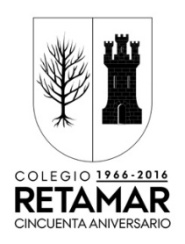 2º DE ESO. Lengua Española y Literatura   EXAMEN 08   	2016.03.4	  	2ª EvaluaciónAlumno:                                                Nº         2º     Hoja 1. Fecha: 4 de marzo, 2016Coloca las tildes y consonantes SI faltan (b, v, c, cc, g, j o h): (1 pto.; cada fallo -0.1)Trae la __ota de vino que __amos a __rindar.  Tu por__enir te lo la__ras todos los días. __emos pasado las __acaciones en una gran__a a__icola. __emos __echo la instala__ion de la antena para__olica. Ese profesor tiene un __asto conocimiento de __arias materias. __emos comprado un nue__o __entilador. __orja tiene adi__ion a los __ideo__uegos. Tu tra__a__o de__e ser __echo a la perfe__ion. Hay que prestar atencion a la condu__ion de ma__inas pesadas. Co__e el coche y metelo en el gara_e. La tu__erculosis esta producida por el __acilo de Koch. Ca__aré esta trinchera porque me lo ha ordenado mi ca__o de guardia. El IVA gra__ara las chuches con el 21% a partir de __a__ora. Despues de __otar en el cole__io nos __amos a ir a __otar un nue__o __arco. Ese tu__o de plástico del que ha__las lo  tu__o que co__er tu __ermano. Después de leer VARIAS VECES el siguiente texto, di a qué género pertenece y los elementos más importantes de ese género literario. (Usa el folio número 4) (1.25 ptos.)SoledadLe fui a quitar el hilo rojo que tenía sobre el hombro, como una culebrita. Sonrió y puso la mano para recogerlo de la mía. Muchas gracias, me dijo, muy amable, de dónde es usted. Y comenzamos una conversación entretenida, llena de vericuetos y anécdotas exóticas, porque los dos habíamos viajado y sufrido mucho. Me despedí al rato, prometiendo saludarle la próxima vez que le viera, y si se terciaba tomarnos un café mientras continuábamos charlando.No sé qué me movió a volver la cabeza, tan sólo unos pasos más allá. Se estaba colocando de nuevo, cuidadosamente, el hilo rojo sobre el hombro, sin duda para intentar capturar otra víctima que llenara durante unos minutos el amplio pozo de su soledad. 		(Pedro de Miguel)Resume el texto anterior en un máximo de tres líneas. (0,25 ptos.)………………………………………………………………………………………………………………………………………………………………………………………………………………………………………………………………………………………………¿Crees que el texto de la pregunta 2 tiene algún mensaje? ARGUMENTA tu respuesta, al menos en CINCO LÍNEAS. (0,5 ptos.)………………………………………………………………………………………………………………………………………………………………………………………………………………………………………………………………………………………………………………………………………………………………………………………………………………………………………………………………………………………………Haz un esquema con los tipos de oraciones. (0,5 ptos.)Señala los recursos estilísticos que encuentres en estos fragmentos de poemas. (Puede haber más de un recurso en cada uno). (1 pto.)Empieza el llanto de la guitarra… 	………………………………………………….Yo velo cuando tú duermes, yo lloro cuando tú cantas… 		………………………………………………….Nuestras vidas son los ríos, que van a dar en la mar, que es el morir… 			………………………………………………………….La noche llama temblando al cristal de los balcones… 	……..………….……………… Con el ala aleve del leve abanico… 	………………………………………………….La luna paseaba su belleza desnuda ante los ojos admirados de miles de estrellas.	……………….……………………….El ciprés es como un surtidor de agua 	………..………………………………………. Era un suspiro lánguido y sonoro la voz del mar aquella tarde… 	…………………………………………..……….La primavera besaba suavemente la arboleda, 	..…………………………………y el verde nuevo brotaba como una humareda verde. 	……………………………Explica los recursos semánticos que han aparecido en la pregunta anterior. (1 pto.)Analiza morfológicamente las palabras en negrita del texto de la pregunta 2. (0,5 ptos.)- Soledad: ……………………………………………………………………..…………………….……….- llena: ……..………………………………………………………………..…………………….……….- mientras: …………………………………………………………………..…………………….……….- qué: …….…………………………………………………………………..…………………….……….- de nuevo: …………………………………………………………………………………………………Analiza morfológica (0’5) y sintácticamente (1’25) las siguientes oraciones. Di como son (0.25) (4 puntos)En clase de idioma el profesor llamó charlatanes a los alumnos más despistadosTipo: ________________________________Mañana los alumnos más problemáticos hablarán sinceros de sus problemas con el tutorTipo: ________________________________Recuerda que debes cuidar la presentación. Si usas “boli” rojo perderás 5 puntos.